П О С Т А Н О В Л Е Н И ЕПРАВИТЕЛЬСТВА  КАМЧАТСКОГО КРАЯ г. Петропавловск-КамчатскийПРАВИТЕЛЬСТВО ПОСТАНОВЛЯЕТ:1. Внести в приложение 1 к постановлению Правительства Камчатского края от 10.07.2017 № 263-П «О составлении списков кандидатов в присяжные заседатели для районных (городских) судов Камчатского края» следующие изменения:1) строку «Тигильский районный суд» изложить в следующей редакции:«»;2) строку « - городской округ «поселок Палана» изложить в следующей редакции:«».2. Настоящее постановление вступает в силу через 10 дней после дня его официального опубликования.Первый вице-губернатор Камчатского края                                                        	                     И.Л. УнтиловаСОГЛАСОВАНО:Исп. :Чернов Александр Леонидовичтелефон: 42-50-52Главное правовое управление Губернатора и Правительства Камчатского краяПояснительная запискак проекту постановления Правительства Камчатского края «О внесении  изменений в приложение 1 к постановлению Правительства Камчатского края 10.07.2017 № 263-П «О составлении списков кандидатов в присяжные заседатели для районных (городских) судов Камчатского края» Настоящий проект разработан в целях уточнения отдельных положений постановления Правительства Камчатского края от 10.07.2017 № 263-П «О составлении списков кандидатов в присяжные заседатели для районных (городских) судов Камчатского края» связанных  с юрисдикцией Тигильского районного суда и необходимостью осуществления правосудия с участием присяжных заседателей на территории городского округа «поселок Палана», где расположено постоянное судебное присутствие Тигильского районного суда в части увеличения численного состава кандидатов в присяжные заседатели. Проект постановления 27.03.2018 года размещен на Едином портале проведения независимой антикоррупционной экспертизы и общественного обсуждения проектов нормативных правовых актов Камчатского края (htths://npaproject.kamgov.ru) в сети Интернет для проведения независимой антикоррупционной экспертизы в срок до 04.04.2018 года.Издание данного проекта постановления Правительства Камчатского края не потребует выделения дополнительных ассигнований из краевого бюджета.Данный проект не подлежит оценке регулирующего воздействия в соответствии с постановлением Правительства Камчатского края от 06.06.2013 № 233-П «Об утверждении Порядка проведения оценки регулирующего воздействия проектов нормативных правовых актов Камчатского края и экспертизы нормативных правовых актов Камчатского края». 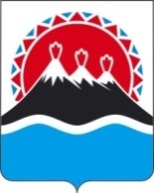 №О внесении  изменений в приложение 1 к постановлению Правительства Камчатского края 10.07.2017 № 263-П «О составлении списков кандидатов в присяжные заседатели для районных (городских) судов Камчатского края»Тигильский районный суд550, из них:200, из них:- городской округ «поселок Палана»150100Вице-губернатор Камчатского края – руководитель Аппарата Губернатора и Правительства Камчатского края Начальник Главного правовогоуправления Губернатора и Правительства Камчатского края                                           А.Ю. Войтов                                            С.Н. Гудин